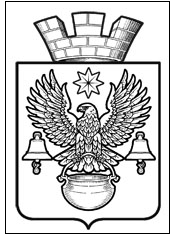 ПОСТАНОВЛЕНИЕАДМИНИСТРАЦИИ КОТЕЛЬНИКОВСКОГО ГОРОДСКОГО ПОСЕЛЕНИЯ                          КОТЕЛЬНИКОВСКОГО МУНИЦИПАЛЬНОГО РАЙОНА                                   
                                              ВОЛГОГРАДСКОЙ ОБЛАСТИ27.09.2021 г.                                                                                 № 681Об утверждении формы проверочного листа(списка контрольных вопросов), используемого при проведении плановой проверки по муниципальному контролю на автомобильном транспорте, городском наземном электрическом транспорте и в дорожном хозяйстве Котельниковского городского поселения Котельниковского муниципального районаВолгоградской области               В соответствии с частью 11.3 статьи 9 Федерального закона от 26.12.2008 N 294-ФЗ "О защите прав юридических лиц и индивидуальных предпринимателей при осуществлении государственного контроля (надзора) и муниципального контроля", Постановлением Правительства РФ от 13.02.2017 N 177 "Об утверждении общих требований к разработке и утверждению проверочных листов (списков контрольных вопросов)", Федеральным законом от 08.11.2007 № 257-ФЗ «Об автомобильных дорогах и о дорожной деятельности в Российской Федерации и о внесении изменений в отдельные законодательные акты Российской Федерации», Федеральным законом от 08.11.2007 № 259-ФЗ «Устав автомобильного транспорта и городского наземного электрического транспорта», Федеральным законом от 31.07.2020 248-ФЗ «О государственном контроле (надзоре) и муниципальном контроле в Российской Федерации»,  руководствуясь  Федеральным законом от 06.10.2003 г. №131-ФЗ «Об общих принципах организации местного самоуправления в Российской Федерации», Уставом Котельниковского городского поселения,  администрация Котельниковского городского поселения  ПОСТАНОВЛЯЕТ:1. Утвердить прилагаемую форму проверочного листа (списка контрольных вопросов), используемого при проведении плановой проверки по муниципальному контролю на автомобильном транспорте, городском наземном электрическом транспорте и в дорожном хозяйстве Котельниковского городского поселения Котельниковского муниципального района Волгоградской  области, согласно приложению №1.2. Постановление администрации от 12.08.2021 г. № 561 «Об утверждении формы проверочного листа (списка контрольных вопросов, ответы на которые свидетельствуют о соблюдении или несоблюдении контролируемым лицом обязательных требований), применяемой при осуществлении  муниципального контроля на автомобильном транспорте, городском наземном электрическом транспорте и в дорожном хозяйстве Котельниковского  городского поселения Котельниковского муниципального района Волгоградской  области» признать утратившим силу.3. Контроль за исполнением настоящего постановления оставляю за собой.4. Настоящее постановление подлежит обнародованию на официальном сайте администрации Котельниковского городского поселения. Глава Котельниковскогогородского поселения                                                                                       А.Л. ФедоровПриложение №1 к постановлениюадминистрации Котельниковскогогородского поселенияот   27 сентября 2021 года N 681ПРОВЕРОЧНЫЙ ЛИСТ (список контрольных вопросов), используемый при проведении плановой проверки по муниципальному  контролю на автомобильном транспорте, городском наземном электрическом транспорте и в дорожном хозяйстве Котельниковского  городского поселения           Проверочный лист заполняется инспектором во время проведения контрольного мероприятия и (или) непосредственно после его завершения в электронной форме путем внесения ответов на контрольные вопросы и заверяется усиленной квалифицированной электронной подписью инспектора.            Предмет плановой проверки ограничивается перечнем вопросов, включенных в проверочный лист. 1. Вид муниципального контроля: муниципальный контроль на автомобильном транспорте, городском наземном электрическом транспорте и в дорожном хозяйстве Котельниковского городского поселения Котельниковского муниципального района  Волгоградской  области2. Наименование органа муниципального контроля: Администрация Котельниковского городского поселения Котельниковского муниципального района Волгоградской области.3. Распоряжение о проведении плановой проверки: №________ от «_____» _______________ 20____ г. __________________________________________________________________________________________________________________________________________________________.4. Учетный номер проверки и дата присвоения учетного номера проверки в едином реестре проверок:__________________________________________________________________________________________________________________________________________________________5. Должность, фамилия и инициалы должностного лица контрольного
органа, в должностные обязанности которого в соответствии с положением о
виде контроля, должностным регламентом или должностной инструкцией
входит осуществление полномочий по виду контроля, в том числе
проведение профилактических мероприятий и контрольных мероприятий
(далее - инспектор), проводящего контрольное мероприятие и заполняющего
проверочный лист:__________________________________________________________________________________________________________________________________________________________                  6. Наименование контрольного мероприятия:________________________________________________________________________________________________________________7. Объект контроля, в отношении которого проводится контрольное мероприятие:__________________________________________________________________________________________________________________________________________________________8. Фамилия, имя и отчество (при наличии) гражданина или индивидуального предпринимателя, его идентификационный номер налогоплательщика и (или) основной государственный регистрационный номер индивидуального предпринимателя, адрес регистрации гражданина или индивидуального предпринимателя, наименование юридического лица, его идентификационный номер налогоплательщика и (или) основной государственный регистрационный номер, адрес организации (ее филиалов, представительств, обособленных структурных подразделений), являющегося контролируемым лицом:_______________________________________________________________________ ______________________________________________________________________________________________________________________________________________________________________________________________________________________________________________________________________________________________________________________________________________________________________________________________________________________________________________________________________________________________________________________________________________________________________________________________.9.  Место проведения плановой проверки с заполнением проверочного листа и (или) указание на используемые юридическим лицом, индивидуальным предпринимателем производственные объекты:__________________________________________________________________________________________________________________________________________________________10. Дата заполнения проверочного листа: «____» ________ 20 ___ г.11. Перечень вопросов, отражающих содержание обязательных требований, нарушение которых влечет риск причинения вреда (ущерба) охраняемым законом ценностям, содержащихся в Реестре обязательных требований (при отсутствии - в нормативном правовом акте, устанавливающим обязательные требования), ответы на которые свидетельствуют о соблюдении или несоблюдении контролируемым лицом обязательных требований (далее - перечень вопросов):II. Деятельность по осуществлению работ по капитальному ремонту, ремонту и содержанию автомобильных дорог общего пользования местного значения муниципального образования – Котельниковское городское поселение и искусственных дорожных сооружений на них (включая требования к дорожно-строительным материалам и изделиям) в части обеспечения сохранности автомобильных дорог общего пользования местного значения муниципального района________________________________________________________________________________________________________________________________________________________________________________________________________________________________________________________________________________________________________________________________________________________________________________________________________________________________________________________________________________________________________________________________________________(пояснения и дополнения по контрольным вопросам, содержащимся в перечне)________________________________________________________                    _______                              ________________________________________________________(должность и ФИО должностного лица, проводящего                                      (подпись)                                  (дата) плановую проверку  и    заполнившего проверочный лист)_______________________________________________________                  _______                  __________(должность и ФИО должностного лица юридического лица,                        (подпись)                             (дата) ФИО индивидуального предпринимателя присутствовавшего при заполнении проверочного листа)№ п/пВопросы, отражающие содержание обязательных требованийРеквизиты нормативных правовых актов, с указанием их структурных единиц, которыми установлены обязательные требованияОтветы на вопросыОтветы на вопросы№ п/пВопросы, отражающие содержание обязательных требованийРеквизиты нормативных правовых актов, с указанием их структурных единиц, которыми установлены обязательные требованияДаНет1Имеется ли у контролируемого лица право осуществлять перевозки по муниципальным маршрутам регулярных перевозок по регулируемым тарифам?пункт 2 статьи 14 Федерального закона от 13.07.2015 г. № 220-ФЗ «Об организации регулярных перевозок пассажиров и багажа автомобильным транспортом и городским наземным электрическим транспортом в Российской Федерации и о внесении изменений в отдельные законодательные акты Российской Федерации» (далее – Федеральный закон № 220-ФЗ)2Имеется ли у контролируемого лица право осуществлять перевозки по муниципальным маршрутам регулярных перевозок по нерегулируемым тарифам?подпункт 19 пункта 1, пункт 2 статьи 17 Федерального закона № 220-ФЗ, 3Истек ли срок действия муниципального контракта или свидетельства об осуществлении перевозок по муниципальному маршруту регулярных перевозок данного свидетельства?статья 421 Гражданского кодекса Российской Федерации, статья 34 Федерального закона от 05.04.2013 г. № 44-ФЗ «О контрактной системе в сфере закупок товаров, работ, услуг для обеспечения государственных и муниципальных нужд», пункт 5 статьи 19 Федерального закона № 220-ФЗ4Предоставляет ли контролируемое лицо отчеты об осуществлении регулярных перевозок по муниципальным маршрутам в сроки установленные требованиями законодательства?пункт 1 статьи 37 Федерального закона № 220-ФЗ, 5Соблюдаются ли контролируемым лицом условия муниципального контракта и свидетельства об осуществлении перевозок по муниципальному маршруту регулярных перевозок по следующим вопросам:подпункты 1 и 2 пункта 1 статьи 8, пункт 2 статьи 307, статья 309, пункт 1 статьи 314 Гражданского кодекса Российской Федерации, приказ Минтранса России от 10.11.2015 г. № 331 «Об утверждении формы бланка свидетельства об осуществлении перевозок по маршруту регулярных перевозок и порядка его заполнения»5.1.соответствие количества транспортных средств на маршруте утвержденному расписанию движения автобусов5.2.соответствие класса транспортных средств указанному в свидетельстве об осуществлении перевозок по муниципальному маршруту регулярных перевозок6Осуществляет ли контролируемое лицо регулярные перевозки в соответствии с утвержденным расписанием движения транспортных средств по муниципальному маршруту регулярных перевозок?Пункт 5 статьи 19 Федерального закона от 08.11.2007 г.№ п/пПеречень вопросов, отражающих содержание обязательных требованийНормативный правовой акт, содержащий обязательные требования (реквизиты, его структурная единица)Ответы на вопросыОтветы на вопросы№ п/пПеречень вопросов, отражающих содержание обязательных требованийНормативный правовой акт, содержащий обязательные требования (реквизиты, его структурная единица)ДаНет1.Соблюдаются ли контролируемым лицом при осуществлении работ по капитальному ремонту, ремонту и содержанию автомобильных дорог общего пользования местного значения следующие требования:1.1.на покрытии проезжей части должны отсутствовать проломы, просадки, выбоины и иные повреждения или дефекты, а также посторонние предметы, затрудняющие движение транспортных средств с разрешенной скоростью и представляющие опасность для потребителей транспортных услуг или третьих лиц;подпункт «а» пункта 13.2. технического регламента Таможенного союза «Безопасность автомобильных дорог» ТР ТС 014/20111.2.водоотвод с проезжей части должен находиться в состоянии, исключающем застой воды на покрытии и обочинах;подпункт «а» пункта 13.2. технического регламента Таможенного союза «Безопасность автомобильных дорог» ТР ТС 014/20111.3.сцепные качества дорожного покрытия должны обеспечивать безопасные условия движения транспортных средств с разрешенной правилами дорожного движения скоростью при условии соответствия их эксплуатационного состояния установленным требованиям. Сроки выполнения работ по улучшению сцепных качеств устанавливаются в международных и региональных стандартах, а в случае их отсутствия - национальных (государственных) стандартах государств - членов Таможенного союза, в результате применения которых на добровольной основе обеспечивается соблюдение требований принятого технического регламента Таможенного союза;подпункт «б» пункта 13.2. технического регламента Таможенного союза «Безопасность автомобильных дорог» ТР ТС 014/20111.4.ровность дорожного покрытия должна обеспечивать безопасные условия движения с установленной для данного класса и категории автомобильной дороги скоростью движения. Требования к ровности покрытий устанавливаются в международных и региональных стандартах, а в случае их отсутствия - национальных (государственных) стандартах государств - членов Таможенного союза, в результате применения которых на добровольной основе обеспечивается соблюдение требований принятого технического регламента Таможенного союза;подпункт «в» пункта 13.2. технического регламента Таможенного союза «Безопасность автомобильных дорог» ТР ТС 014/20111.5.возвышение обочины и разделительной полосы над уровнем проезжей части при отсутствии бордюра не допускается. Обочины и разделительные полосы, не отделенные от проезжей части бордюром, не должны быть ниже уровня прилегающей кромки проезжей части более чем на 4 см;подпункты «г» пункта 13.2. технического регламента Таможенного союза «Безопасность автомобильных дорог» ТР ТС 014/20111.6.не допускается уменьшение фактического расстояния видимости на автомобильной дороге соответствующих классов и категорий ниже минимально требуемого в результате выполняемых эксплуатационных действий или отсутствия таковыхподпункт «е» пункта 13.2. технического регламента Таможенного союза «Безопасность автомобильных дорог» ТР ТС 014/20111.7.дорожные знаки должны обладать заданными характеристиками, установленными в международных и региональных стандартах, а в случае их отсутствия - национальных (государственных) стандартах государств - членов Таможенного союза, в результате применения которых на добровольной основе обеспечивается соблюдение требований принятого технического регламента Таможенного союза, обеспечивающими их видимость;подпункт «а» пункта 13.5. технического регламента Таможенного союза «Безопасность автомобильных дорог» ТР ТС 014/20111.8.местоположение соответствующих дорожных знаков должно обеспечивать своевременное информирование водителей транспортных средств и пешеходов об изменении дорожных условий и допустимых режимах движения;подпункт «а» пункта 13.5. технического регламента Таможенного союза «Безопасность автомобильных дорог» ТР ТС 014/20111.9.установка дорожных знаков, за исключением временных, не должна приводить к уменьшению габаритов приближения автомобильных дорог и дорожных сооружений на них.подпункт «а» пункта 13.5. технического регламента Таможенного союза «Безопасность автомобильных дорог» ТР ТС 014/20111.10.установку отсутствующих и замену поврежденных дорожных знаков следует осуществлять в сроки, установленные в международных и региональных стандартах, а в случае их отсутствия - национальных (государственных) стандартах государств - членов Таможенного союза, в результате применения которых на добровольной основе обеспечивается соблюдение требований принятого технического регламента Таможенного союза;подпункт «а» пункта 13.5. технического регламента Таможенного союза «Безопасность автомобильных дорог» ТР ТС 014/20111.11.дорожная разметка должна быть различима в любых условиях эксплуатации, за исключением случаев, когда поверхность автомобильной дороги загрязнена или покрыта снежно-ледяными отложениями;подпункт «б» пункта 13.5. технического регламента Таможенного союза «Безопасность автомобильных дорог» ТР ТС 014/20111.12.восстановление дорожной разметки необходимо производить при наступлении условий, обеспечивающих возможность применения разметочных материалов и изделий в соответствии с установленными условиями их применения;подпункт «б» пункта 13.5. технического регламента Таможенного союза «Безопасность автомобильных дорог» ТР ТС 014/20111.13.дорожные светофоры должны быть размещены таким образом, чтобы они легко воспринимались участниками дорожного движения в различных погодных и световых условиях, не были закрыты какими-либо препятствиями, обеспечивали удобство обслуживания и уменьшали вероятность их повреждения;подпункт «в» пункта 13.5. технического регламента Таможенного союза «Безопасность автомобильных дорог» ТР ТС 014/20111.14.минимальная видимость сигналов дорожных светофоров, включая символы, используемые на рассеивателях сигналов, должна обеспечивать водителям транспортных средств возможность безопасного совершения маневра или остановки как в светлое, так и в темное время суток;подпункт «в» пункта 13.5. технического регламента Таможенного союза «Безопасность автомобильных дорог» ТР ТС 014/20111.15.элементы дорожного светофора и его крепления не должны иметь повреждений, влияющих на видимость сигналов;подпункт «в» пункта 13.5. технического регламента Таможенного союза «Безопасность автомобильных дорог» ТР ТС 014/20111.16.замену вышедшего из строя источника света дорожного светофора, а также ликвидацию повреждений электромонтажной схемы в корпусе дорожного светофора или электрического кабеля после его обнаружения дорожно-эксплуатационной службой и документального оформления, следует осуществлять в сроки, установленные в международных и региональных стандартах, а в случае их отсутствия - национальных (государственных) стандартах государств - членов Таможенного союза, в результате применения которых на добровольной основе обеспечивается соблюдение требований принятого технического регламента Таможенного союза;подпункт «в» пункта 13.5. технического регламента Таможенного союза «Безопасность автомобильных дорог» ТР ТС 014/20111.17.технические средства организации дорожного движения, применение которых вызвано причинами временного характера (дорожно-строительные работы, организация ограничения или прекращения движения транспорта в установленном порядке в период возникновения неблагоприятных природно-климатических условий, в случае снижения несущей способности конструктивных элементов автомобильной дороги, ее участков и в иных случаях в целях обеспечения безопасности дорожного движения), должны быть своевременно установлены (устроены) и использованы лишь в периоды действия ограничивающих факторов;подпункт «е» пункта 13.5. технического регламента Таможенного союза «Безопасность автомобильных дорог» ТР ТС 014/20111.18.для лучшего восприятия водителями временных дорожных знаков на одной опоре должно быть установлено не более двух знаков и одного знака дополнительной информации (таблички);подпункт «е» пункта 13.5. технического регламента Таможенного союза «Безопасность автомобильных дорог» ТР ТС 014/20111.19.поврежденные ограждения на автомобильных дорогах после их обнаружения дорожно-эксплуатационной службой и документального оформления должны быть восстановлены в сроки, установленные в международных и региональных стандартах, а в случае их отсутствия - национальных (государственных) стандартах государств - членов Таможенного союза, в результате применения которых на добровольной основе обеспечивается соблюдение требований принятого технического регламента Таможенного союза;пункт 13.6. технического регламента Таможенного союза «Безопасность автомобильных дорог» ТР ТС 014/20111.20.очистка покрытия автомобильной дороги от снега должна осуществляться с проезжей части, остановок общественного наземного транспорта, тротуаров, обочин, съездов, площадок для стоянки и остановки транспортных средств;пункт 13.9. технического регламента Таможенного союза «Безопасность автомобильных дорог» ТР ТС 014/20111.21.сроки ликвидации зимней скользкости и окончания снегоочистки для автомобильных дорог в зависимости от их значения, класса и категории, а также интенсивности и состава движения устанавливаются в международных и региональных стандартах, а в случае их отсутствия - национальных (государственных) стандартах государств - членов Таможенного союза, в результате применения которых на добровольной основе обеспечивается соблюдение требований принятого технического регламента Таможенного союза;пункт 13.9. технического регламента Таможенного союза «Безопасность автомобильных дорог» ТР ТС 014/20111.22.капитальный ремонт и эксплуатация автомобильных дорог и дорожных сооружений на них должны осуществляться с применением дорожно-строительных материалов и изделий, соответствующих требованиям ТР ТС 014/2011 и проектной документации;пункт 14.5. технического регламента Таможенного союза «Безопасность автомобильных дорог» ТР ТС 014/2011